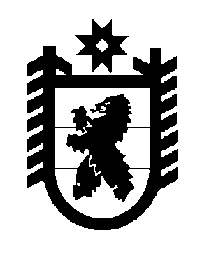 Российская Федерация Республика Карелия    ПРАВИТЕЛЬСТВО РЕСПУБЛИКИ КАРЕЛИЯРАСПОРЯЖЕНИЕ                                от  24 июля 2017 года № 419р-Пг. Петрозаводск В соответствии с частью 4 статьи 3, пунктом 1 статьи 4 Федерального закона от 21 декабря 2004 года № 172-ФЗ «О переводе земель или земельных участков из одной категории в другую» отказать казенному учреждению Республики Карелия «Управление автомобильных дорог Республики Карелия»  в переводе земельного участка, имеющего кадастровый номер 10:12:0022203:463, площадью 5546 кв. м (местоположение: Республика Карелия, Лахденпохский район, земельный участок расположен в западной части кадастрового квартала 10:12:0022203),  из состава земель сельско-хозяйственного назначения в земли промышленности, энергетики, транспорта, связи, радиовещания, телевидения, информатики, земли для обеспечения космической деятельности, земли обороны, безопасности и земли иного специального назначения в связи с ограничением перевода земельного участка в составе земель сельскохозяйственного назначения, установленным частью 2 статьи 7 Федерального закона от 21 декабря                    2004 года № 172-ФЗ «О переводе земель или земельных участков из одной категории в другую». Временно исполняющий обязанности
 Главы Республики Карелия                                                   А.О. Парфенчиков